UNIVERSIDADE FEDERAL DE SERGIPE - UFS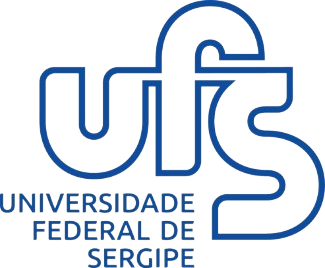 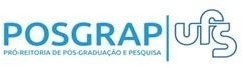 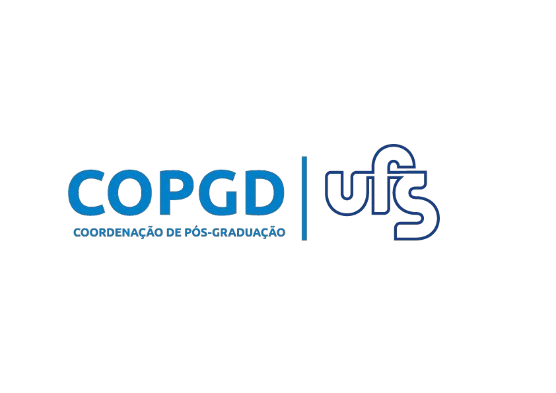 PRÓ-REITORIA DE PÓS-GRADUAÇÃO E PESQUISA - POSGRAP COORDENAÇÃO DE PÓS-GRADUAÇÃO – COPGDFORMULÁRIO PARA REQUERIMENTO DE DIPLOMA STRICTO SENSU*Todos os campos devem ser obrigatoriamente preenchidos.INFORMAÇÕES AO REQUERENTEA expedição da 1ª via de diploma é gratuita, sendo cobrada uma taxa no valor de R$ 50,00 para emissão de 2ª via.Os diplomas de mestrado e doutorado devem ser solicitados ao Programa de Pós-Graduação após cumprimento de todas as exigências do curso, conforme Certidão Negativa Para Emissão de Diploma e entrega dos documentos dispostos no item C.Para requisição de diploma é obrigatória a abertura de processo eletrônico no SIPAC pelo Programa de Pós- graduação destinado à Divisão de Controle e Registro Acadêmico (DCRA), com os seguintes documentos atualizados, digitalizados do original, com visualização vertical, legíveis e em perfeito estado de conservação:Formulário de requisição da COPGD devidamente preenchido e assinado;Certidão Negativa Para Emissão de Diploma;Comprovante de “Nada consta da Biblioteca Central" (emitido gratuitamente pela BICEN);Certidão de nascimento ou casamento do requerente;OBS: O diploma será emitido conforme certidão de nascimento/casamento apresentada.Diploma de conclusão de graduação (frente e verso);Carteira de identidade ou documento oficial equivalente (frente e verso);CPF;Certidão de Quitação Eleitoral (comprovante de justificativa eleitoral não é válida como quitação eleitoral);Comprovante de quitação com Serviço Militar (para homens entre 19 e 45 anos, conforme artigos 208 e 210 do decreto nº 57.654/66) (frente e verso – parte que consta a assinatura do requerente);Comprovante de solicitação de homologação de diploma;GRU e comprovante de pagamento (somente nos casos de emissão de 2ª via).O prazo para entrega de diplomas é de 60 (sessenta) dias úteis contados a partir da data de envio do processo eletrônico para a DCRA.D.1) Os processos com pendências terão o prazo de 60 dias úteis contados a partir da data de reenvio do processo eletrônico com resolução das pendências.A retirada do diploma requerido será efetuada no SEA - Setor de Atendimento da COPGD (Didática 7, 4º andar, sala 406, Campus São Cristóvão, email: atendimento.copgd@academico.ufs.br) pelo requerente ou por procuração (com documento original do procurador e cópia do documento de identificação do outorgante).Para acompanhamento do processo acesse: https://www.sipac.ufs.br